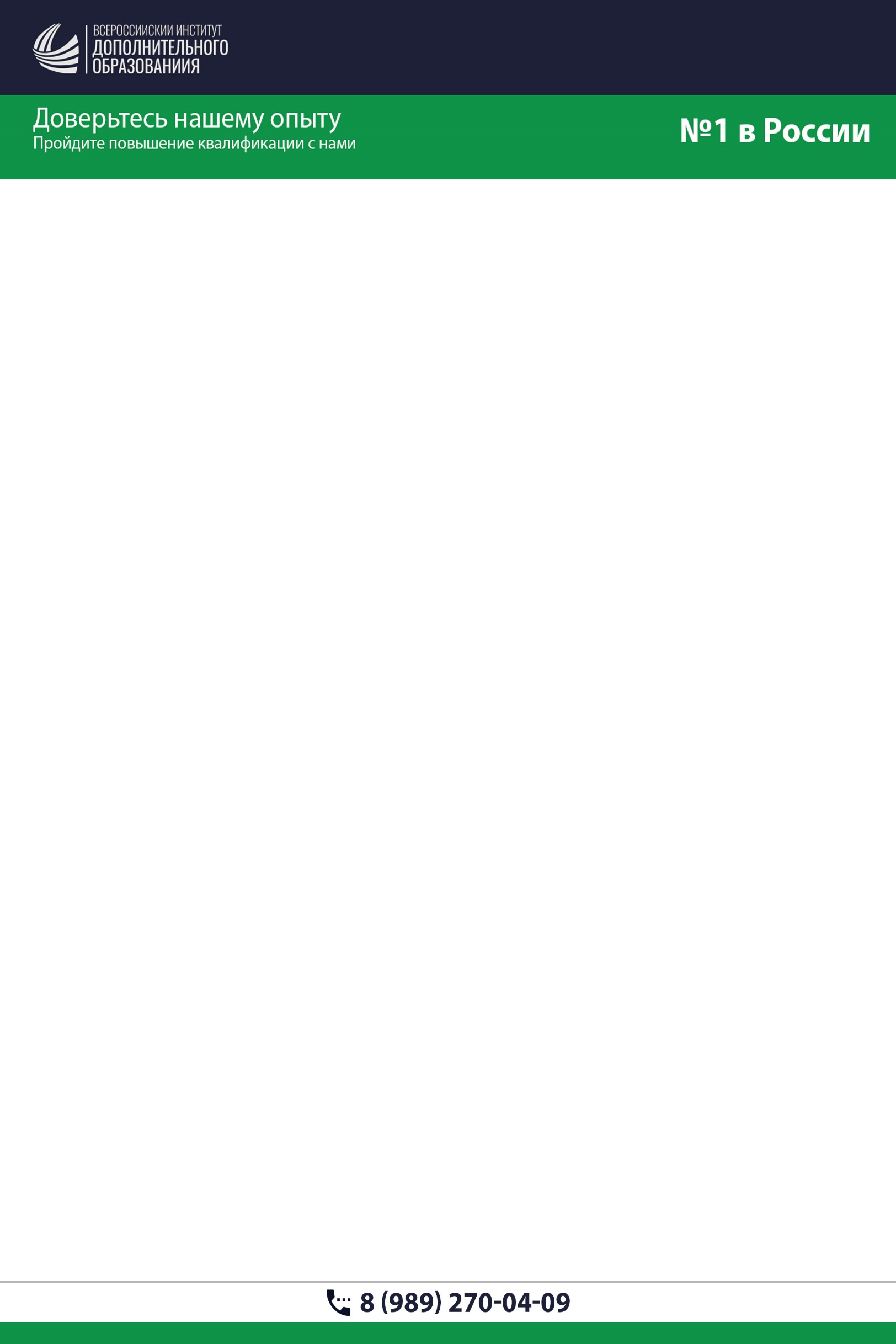 Строительство: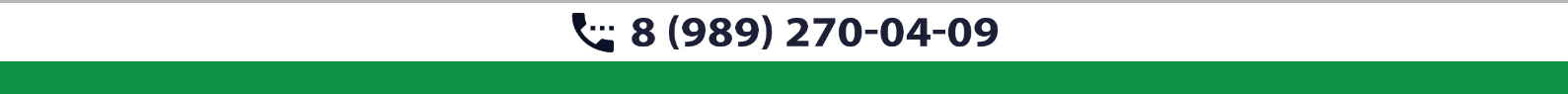 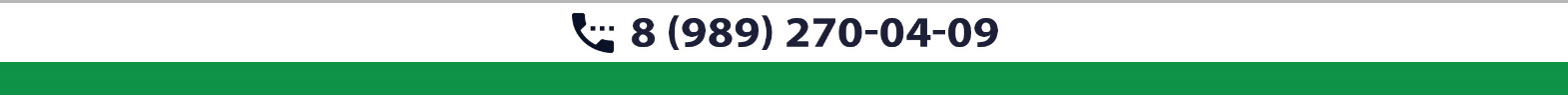 №Наименование дополнительной профессиональной образовательной программыКод программыВид дополнительного профессионального образованияСрок освоения1. Программы: Безопасность строительства (рекомендованы НОСТРОЙ)1. Программы: Безопасность строительства (рекомендованы НОСТРОЙ)1. Программы: Безопасность строительства (рекомендованы НОСТРОЙ)1. Программы: Безопасность строительства (рекомендованы НОСТРОЙ)1. Программы: Безопасность строительства (рекомендованы НОСТРОЙ)Безопасность строительства и качество выполнения геодезических, подготовительных и земляных работ, устройства оснований и фундаментовБС-01Повышение квалификации72Безопасность строительства и качество возведения бетонных и железобетонных строительных конструкцийБС-02Повышение квалификации72Безопасность строительства и качество возведения каменных, металлических и деревянных строительных конструкцийБС-03Повышение квалификации72Безопасность строительства и качество выполнения фасадных работ, устройства кровель, защиты строительных конструкций, трубопроводов и оборудованияБС-04Повышение квалификации72Безопасность строительства и качество устройства инженерных систем и сетейБС-05Повышение квалификации72Безопасность строительства и качество устройства электрических сетей и линий связиБС-06Повышение квалификации72Безопасность строительства и качество устройства объектов нефтяной и газовой промышленности, устройства скважинБС-07Повышение квалификации72Безопасность строительства и качество выполнения монтажных и пусконаладочных работ по видам оборудования и программного обеспеченияБС-08Повышение квалификации72Безопасность строительства и качество выполнения монтажных и пусконаладочных работ, подъемно-транспортного оборудованияБС-08.1Повышение квалификации72Безопасность строительства и качества выполнения монтажных и пусконаладочных работ, оборудования тепловых электростанций, гидротехнических сооруженийБС-08.2Повышение квалификации72Безопасность строительства и качество выполнения монтажных и пусконаладочных работ, в области теплогазоснабжения, вентиляции, кондиционирования, холодильных установокБС-08.3Повышение квалификации72Безопасность строительства и качество выполнения монтажных и пусконаладочных работ, в области пожарной безопасности, электроснабжения, телемеханики, связи и автоматикиБС-08.4Повышение квалификации72Безопасность строительства и качество выполнения монтажных и пусконаладочных работ, на объектах использования атомной энергииБС-08.5Повышение квалификации72Безопасность строительства и качество выполнения монтажных и пусконаладочных работ, на объектах нефтегазового и химического комплексаБС-08.6Повышение квалификации72Безопасность строительства и качество выполнения монтажных и пусконаладочных работ, оборудования на предприятиях металлургииБС-08.7Повышение квалификации72Безопасность строительства и качество выполнения монтажных и пусконаладочных работ, оборудования на объектах подземного строительстваБС-08.8Повышение квалификации72Безопасность строительства и качество выполнения монтажных и пусконаладочных работ, оборудования на объектах железнодорожного транспортаБС-08.9Повышение квалификации72Безопасность строительства и качество выполнения монтажных и пусконаладочных работ, оборудования на сооружениях водоснабжения и канализацииБС-08.10Повышение квалификации72Безопасность строительства и качество выполнения монтажных и пусконаладочных работ, оборудования предприятий промышленного производстваБС-08.11Повышение квалификации72Безопасность строительства и качество выполнения монтажных и пусконаладочных работ оборудования на объектах социально-культурного наследияБС-08.12Повышение квалификации72Безопасность строительства и качество выполнения монтажных и пусконаладочных работ, оборудования на объектах космической инфраструктурыБС-08.13Повышение квалификации72Безопасность строительства и качество выполнения монтажных и пусконаладочных работ, электротехнического оборудованияБС-08.14Повышение квалификации72Безопасность строительства и качество выполнения монтажных и пусконаладочных работ, станочных линий и металлорежущих станковБС-08.15Повышение квалификации72Безопасность строительства и качество устройства автомобильных дорог и аэродромовБС-09Повышение квалификации72Безопасность строительства и качество устройства железнодорожных и трамвайных путейБС-10Повышение квалификации72Безопасность строительства и качество устройства подземных сооружений, осуществления специальных земляных и буровзрывных работ при строительствеБС-11Повышение квалификации72Безопасность строительства и качество устройства мостов, эстакад и путепроводовБС-12Повышение квалификации72Безопасность строительства и качество выполнения гидротехнических, водолазных работБС-13Повышение квалификации72Безопасность строительства и качество устройства промышленных печей и дымовых трубБС-14Повышение квалификации72Безопасность строительства и осуществление строительного контроляБС-15Повышение квалификации72Безопасность строительства. Организация строительства, реконструкции и капитального ремонтаБС-16Повышение квалификации722. Программы: Безопасность строительства (общие темы)2. Программы: Безопасность строительства (общие темы)2. Программы: Безопасность строительства (общие темы)2. Программы: Безопасность строительства (общие темы)2. Программы: Безопасность строительства (общие темы)2. Программы: Безопасность строительства (общие темы)2. Программы: Безопасность строительства (общие темы)2. Программы: Безопасность строительства (общие темы)Безопасность строительства и качество выполнения общестроительных работБС-ОСРБС-ОСРБС-ОСРПовышение квалификацииПовышение квалификации80Безопасность строительства и качество выполнения общестроительных работ, промышленных печей и дымовых трубБС-ППБС-ППБС-ПППовышение квалификацииПовышение квалификации80Безопасность строительства и качество устройства инженерных систем, сетей, электрических сетей и линий связиБС-ИСБС-ИСБС-ИСПовышение квалификацииПовышение квалификации80Безопасность строительства и качество устройства автомобильных дорог, аэродромов, мостов, эстакад и путепроводовБС-ДСБС-ДСБС-ДСПовышение квалификацииПовышение квалификации80Безопасность строительства и осуществление строительного контроля. Организация строительства, реконструкции и капитального ремонтаБС-СКБС-СКБС-СКПовышение квалификацииПовышение квалификации80Обеспечение безопасности общестроительных работ, устройство и монтаж бетонных, железобетонных конструкций, монтаж металлических и деревянных конструкцийБС-ССТК-1БС-ССТК-1БС-ССТК-1Повышение квалификацииПовышение квалификации80Обеспечение безопасности строительства и качества выполнения работ по устройству наружных линий связи, монтажных и пусконаладочных работ, работ по организации строительства и строительному контролюБС-ССТК-2БС-ССТК-2БС-ССТК-2Повышение квалификацииПовышение квалификации80Строительство зданий и сооружений 1 и 2 уровня ответственностиОСОСОСПовышение квалификацииПовышение квалификации72Работы по организации строительства, реконструкции и капитального ремонта привлекаемым застройщиком или заказчиком на основании договора юридическим лицом или индивидуальным предпринимателем (генеральным подрядчиком)ОС-ГПОС-ГПОС-ГППовышение квалификацииПовышение квалификации723. Программы: Безопасность строительства на особо опасных, технически сложных и уникальных объектах3. Программы: Безопасность строительства на особо опасных, технически сложных и уникальных объектах3. Программы: Безопасность строительства на особо опасных, технически сложных и уникальных объектах3. Программы: Безопасность строительства на особо опасных, технически сложных и уникальных объектах3. Программы: Безопасность строительства на особо опасных, технически сложных и уникальных объектах3. Программы: Безопасность строительства на особо опасных, технически сложных и уникальных объектах3. Программы: Безопасность строительства на особо опасных, технически сложных и уникальных объектах3. Программы: Безопасность строительства на особо опасных, технически сложных и уникальных объектахБезопасность строительства и качество выполнения геодезических, подготовительных и земляных работ, устройства оснований и фундаментов, в том числе на особо опасных, технически сложных и уникальных объектахБезопасность строительства и качество выполнения геодезических, подготовительных и земляных работ, устройства оснований и фундаментов, в том числе на особо опасных, технически сложных и уникальных объектахБС-0-01Повышение квалификацииПовышение квалификации104104Безопасность строительства и качество возведения бетонных и железобетонных строительных конструкций, в том числе на особо опасных, технически сложных и уникальных объектахБезопасность строительства и качество возведения бетонных и железобетонных строительных конструкций, в том числе на особо опасных, технически сложных и уникальных объектахБС-0-02Повышение квалификацииПовышение квалификации104104Безопасность строительства и качество возведения каменных, металлических и деревянных строительных конструкций, в том числе на особо опасных, технически сложных и уникальных объектахБезопасность строительства и качество возведения каменных, металлических и деревянных строительных конструкций, в том числе на особо опасных, технически сложных и уникальных объектахБС-0-03Повышение квалификацииПовышение квалификации104104Безопасность строительства и качество выполнения фасадных работ, устройства кровель, защиты строительных конструкций, трубопроводов и оборудования, в том числе на особо опасных, технически сложных и уникальных объектахБезопасность строительства и качество выполнения фасадных работ, устройства кровель, защиты строительных конструкций, трубопроводов и оборудования, в том числе на особо опасных, технически сложных и уникальных объектахБС-0-04Повышение квалификацииПовышение квалификации104104Безопасность строительства и качество устройства инженерных систем и сетей, в том числе на особо опасных, технически сложных и уникальных объектахБезопасность строительства и качество устройства инженерных систем и сетей, в том числе на особо опасных, технически сложных и уникальных объектахБС-0-05Повышение квалификацииПовышение квалификации104104Безопасность строительства и качество устройства электрических сетей и линий связи, в том числе на особо опасных, технически сложных и уникальных объектахБезопасность строительства и качество устройства электрических сетей и линий связи, в том числе на особо опасных, технически сложных и уникальных объектахБС-0-06Повышение квалификацииПовышение квалификации104104Безопасность строительства и качество устройства объектов нефтяной и газовой промышленности, устройства скважин, в том числе на особо опасных, технически сложных и уникальных объектахБезопасность строительства и качество устройства объектов нефтяной и газовой промышленности, устройства скважин, в том числе на особо опасных, технически сложных и уникальных объектахБС-0-07Повышение квалификацииПовышение квалификации104104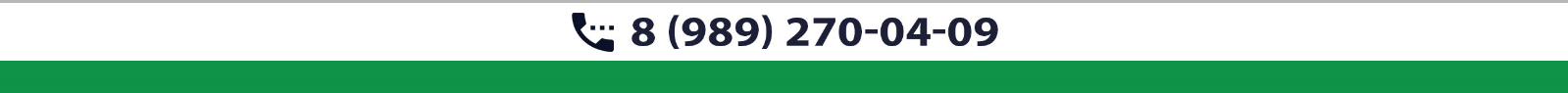 Безопасность строительства и качество выполнения монтажных и пусконаладочных работ по видам оборудования и программного обеспечения, в том числе на особо опасных, технически сложных и уникальных объектахБезопасность строительства и качество выполнения монтажных и пусконаладочных работ по видам оборудования и программного обеспечения, в том числе на особо опасных, технически сложных и уникальных объектахБС-0-08Повышение квалификацииПовышение квалификации104104Безопасность строительства и качество устройства автомобильных дорог и аэродромов, в том числе на особо опасных, технически сложных и уникальных объектахБезопасность строительства и качество устройства автомобильных дорог и аэродромов, в том числе на особо опасных, технически сложных и уникальных объектахБС-0-09Повышение квалификацииПовышение квалификации104104Безопасность строительства и качество устройства железнодорожных и трамвайных путей, в том числе на особо опасных, технически сложных и уникальных объектахБезопасность строительства и качество устройства железнодорожных и трамвайных путей, в том числе на особо опасных, технически сложных и уникальных объектахБС-0-10Повышение квалификацииПовышение квалификации104104Безопасность строительства и качество устройства подземных сооружений, осуществления специальных земляных и буровзрывных работ при строительстве, в том числе на особо опасных, технически сложных и уникальных объектахБезопасность строительства и качество устройства подземных сооружений, осуществления специальных земляных и буровзрывных работ при строительстве, в том числе на особо опасных, технически сложных и уникальных объектахБС-0-11Повышение квалификацииПовышение квалификации104104Безопасность строительства и качество устройства мостов, эстакад, путепроводов, в том числе на особо опасных, технически сложных и уникальных объектах капитального строительстваБезопасность строительства и качество устройства мостов, эстакад, путепроводов, в том числе на особо опасных, технически сложных и уникальных объектах капитального строительстваБС-0-12Повышение квалификацииПовышение квалификации104104Безопасность строительства и качество выполнения гидротехнических, водолазных работ, в том числе на особо опасных, технически сложных и уникальных объектахБезопасность строительства и качество выполнения гидротехнических, водолазных работ, в том числе на особо опасных, технически сложных и уникальных объектахБС-0-13Повышение квалификацииПовышение квалификации104104Безопасность строительства и качество устройства промышленных печей и дымовых труб, в том числе на особо опасных, технически сложных и уникальных объектахБезопасность строительства и качество устройства промышленных печей и дымовых труб, в том числе на особо опасных, технически сложных и уникальных объектахБС-0-14Повышение квалификацииПовышение квалификации104104Безопасность строительства и осуществление строительного контроля, в том числе на особо опасных, технически сложных и уникальных объектах Безопасность строительства и осуществление строительного контроля, в том числе на особо опасных, технически сложных и уникальных объектах БС-0-15Повышение квалификацииПовышение квалификации104104Безопасность строительства. Организация строительства, реконструкции и капитального ремонта, в том числе на особо опасных, технически сложных и уникальных объектахБезопасность строительства. Организация строительства, реконструкции и капитального ремонта, в том числе на особо опасных, технически сложных и уникальных объектахБС-0-16Повышение квалификацииПовышение квалификации104104Безопасность строительства и качество выполнения общестроительных работ, в том числе на особо опасных технически сложных и уникальных объектахБезопасность строительства и качество выполнения общестроительных работ, в том числе на особо опасных технически сложных и уникальных объектахБС-О-ОСРПовышение квалификацииПовышение квалификации104104Безопасность строительства и осуществление строительного контроля. Организация строительства, реконструкции и капитального ремонта, в том числе на особо опасных технически сложных и уникальных объектахБезопасность строительства и осуществление строительного контроля. Организация строительства, реконструкции и капитального ремонта, в том числе на особо опасных технически сложных и уникальных объектахБС-О-СКПовышение квалификацииПовышение квалификации104104Безопасность строительства и качество устройства автомобильных дорог, аэродромов, мостов, эстакад и путепроводов, в том числе на особо опасных, технически сложных и уникальных объектахБезопасность строительства и качество устройства автомобильных дорог, аэродромов, мостов, эстакад и путепроводов, в том числе на особо опасных, технически сложных и уникальных объектахБС-О-ДСПовышение квалификацииПовышение квалификации104104Безопасность строительства и качество устройства инженерных систем, сетей, электрических сетей и линий связи, в том числе на особо опасных, технически сложных и уникальных объектахБезопасность строительства и качество устройства инженерных систем, сетей, электрических сетей и линий связи, в том числе на особо опасных, технически сложных и уникальных объектахБС-О-ИСПовышение квалификацииПовышение квалификации104104Безопасность строительства и качество устройства промышленных печей и дымовых труб, в том числе на особо опасных, технически сложных и уникальных объектахБезопасность строительства и качество устройства промышленных печей и дымовых труб, в том числе на особо опасных, технически сложных и уникальных объектахБС-О-ПППовышение квалификацииПовышение квалификации104104Работы по организации строительства, реконструкции и капитального ремонта привлекаемым застройщиком или заказчиком на основании договора юридическим лицом или индивидуальным предпринимателем (генеральным подрядчиком), в том числе на особо опасных, технически сложных и уникальных объектахРаботы по организации строительства, реконструкции и капитального ремонта привлекаемым застройщиком или заказчиком на основании договора юридическим лицом или индивидуальным предпринимателем (генеральным подрядчиком), в том числе на особо опасных, технически сложных и уникальных объектахОС-О-ГППовышение квалификацииПовышение квалификации104104Строительство зданий и сооружений 1 и 2 уровней ответственности, в том числе на особо опасных, технически сложных и уникальных объектах Строительство зданий и сооружений 1 и 2 уровней ответственности, в том числе на особо опасных, технически сложных и уникальных объектах ОС-ОПовышение квалификацииПовышение квалификации1041044. Программы: Работы по строительству, реконструкции и капитальному ремонту (в соответствии с видами работ в допуске СРО)4. Программы: Работы по строительству, реконструкции и капитальному ремонту (в соответствии с видами работ в допуске СРО)4. Программы: Работы по строительству, реконструкции и капитальному ремонту (в соответствии с видами работ в допуске СРО)4. Программы: Работы по строительству, реконструкции и капитальному ремонту (в соответствии с видами работ в допуске СРО)4. Программы: Работы по строительству, реконструкции и капитальному ремонту (в соответствии с видами работ в допуске СРО)4. Программы: Работы по строительству, реконструкции и капитальному ремонту (в соответствии с видами работ в допуске СРО)4. Программы: Работы по строительству, реконструкции и капитальному ремонту (в соответствии с видами работ в допуске СРО)4. Программы: Работы по строительству, реконструкции и капитальному ремонту (в соответствии с видами работ в допуске СРО)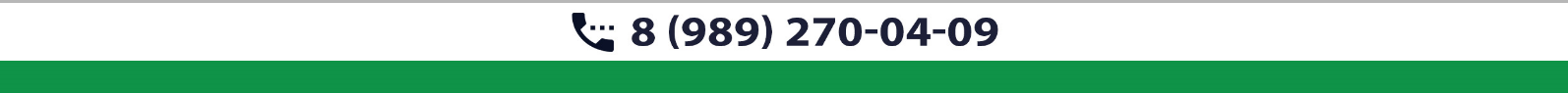 Работы по строительству, реконструкции и капитальному ремонту. Геодезические работы, выполняемые на строительных площадкахРаботы по строительству, реконструкции и капитальному ремонту. Геодезические работы, выполняемые на строительных площадкахРС-01Повышение квалификацииПовышение квалификации7272Работы по строительству, реконструкции и капитальному ремонту.  Подготовительные работыРаботы по строительству, реконструкции и капитальному ремонту.  Подготовительные работыРС-02Повышение квалификацииПовышение квалификации7272Работы по строительству, реконструкции и капитальному ремонту. Земляные работыРаботы по строительству, реконструкции и капитальному ремонту. Земляные работыРС-03Повышение квалификацииПовышение квалификации7272Работы по строительству, реконструкции и капитальному ремонту. Устройство скважинРаботы по строительству, реконструкции и капитальному ремонту. Устройство скважинРС-04Повышение квалификацииПовышение квалификации7272Работы по строительству, реконструкции и капитальному ремонту. Свайные работы. Закрепление грунтовРаботы по строительству, реконструкции и капитальному ремонту. Свайные работы. Закрепление грунтовРС-05Повышение квалификацииПовышение квалификации7272Работы по строительству, реконструкции и капитальному ремонту. Устройство бетонных и железобетонных монолитных конструкций.Работы по строительству, реконструкции и капитальному ремонту. Устройство бетонных и железобетонных монолитных конструкций.РС-06Повышение квалификацииПовышение квалификации7272Работы по строительству, реконструкции и капитальному ремонту. Монтаж сборных бетонных и железобетонных конструкций.Работы по строительству, реконструкции и капитальному ремонту. Монтаж сборных бетонных и железобетонных конструкций.РС-07Повышение квалификацииПовышение квалификации7272Работы по строительству, реконструкции и капитальному ремонту. Буровзрывные работы при строительстве.Работы по строительству, реконструкции и капитальному ремонту. Буровзрывные работы при строительстве.РС-08Повышение квалификацииПовышение квалификации7272Работы по строительству, реконструкции и капитальному ремонту. Работы по устройству каменных конструкцийРаботы по строительству, реконструкции и капитальному ремонту. Работы по устройству каменных конструкцийРС-09Повышение квалификацииПовышение квалификации7272Работы по строительству, реконструкции и капитальному ремонту. Монтаж металлических конструкций.Работы по строительству, реконструкции и капитальному ремонту. Монтаж металлических конструкций.РС-10Повышение квалификацииПовышение квалификации7272Работы по строительству, реконструкции и капитальному ремонту. Монтаж деревянных конструкций.Работы по строительству, реконструкции и капитальному ремонту. Монтаж деревянных конструкций.РС-11Повышение квалификацииПовышение квалификации7272Работы по строительству, реконструкции и капитальному ремонту. Защита строительных конструкций, трубопроводов и оборудования (кроме магистральных и промысловых трубопроводов)Работы по строительству, реконструкции и капитальному ремонту. Защита строительных конструкций, трубопроводов и оборудования (кроме магистральных и промысловых трубопроводов)РС-12Повышение квалификацииПовышение квалификации7272Работы по строительству, реконструкции и капитальному ремонту. Устройство кровель.Работы по строительству, реконструкции и капитальному ремонту. Устройство кровель.РС-13Повышение квалификацииПовышение квалификации7272Работы по строительству, реконструкции и капитальному ремонту. Фасадные работы.Работы по строительству, реконструкции и капитальному ремонту. Фасадные работы.РС-14Повышение квалификацииПовышение квалификации7272Работы по строительству, реконструкции и капитальному ремонту. Устройство внутренних инженерных систем и оборудования зданий и сооруженийРаботы по строительству, реконструкции и капитальному ремонту. Устройство внутренних инженерных систем и оборудования зданий и сооруженийРС-15Повышение квалификацииПовышение квалификации7272Работы по строительству, реконструкции и капитальному ремонту. Устройство наружных сетей водопровода.Работы по строительству, реконструкции и капитальному ремонту. Устройство наружных сетей водопровода.РС-16Повышение квалификацииПовышение квалификации7272Работы по строительству, реконструкции и капитальному ремонту. Устройство наружных сетей канализации.Работы по строительству, реконструкции и капитальному ремонту. Устройство наружных сетей канализации.РС-17Повышение квалификацииПовышение квалификации7272Работы по строительству, реконструкции и капитальному ремонту. Устройство наружных сетей теплоснабжения.Работы по строительству, реконструкции и капитальному ремонту. Устройство наружных сетей теплоснабжения.РС-18Повышение квалификацииПовышение квалификации7272Работы по строительству, реконструкции и капитальному ремонту. Устройство наружных сетей газоснабжения, кроме магистральных.Работы по строительству, реконструкции и капитальному ремонту. Устройство наружных сетей газоснабжения, кроме магистральных.РС-19Повышение квалификацииПовышение квалификации7272Работы по строительству, реконструкции и капитальному ремонту. Устройство наружных электрических сетей.Работы по строительству, реконструкции и капитальному ремонту. Устройство наружных электрических сетей.РС-20Повышение квалификацииПовышение квалификации7272Работы по строительству, реконструкции и капитальному ремонту. Устройство наружных систем линий связи, в том числе и телефонных, радио и телевидения.Работы по строительству, реконструкции и капитальному ремонту. Устройство наружных систем линий связи, в том числе и телефонных, радио и телевидения.РС-21Повышение квалификацииПовышение квалификации7272Работы по строительству, реконструкции и капитальному ремонту. Устройство объектов нефтяной и газовой промышленности.Работы по строительству, реконструкции и капитальному ремонту. Устройство объектов нефтяной и газовой промышленности.РС-22Повышение квалификацииПовышение квалификации7272Работы по строительству, реконструкции и капитальному ремонту. Монтажные работы.Работы по строительству, реконструкции и капитальному ремонту. Монтажные работы.РС-23Повышение квалификацииПовышение квалификации7272Работы по строительству, реконструкции и капитальному ремонту. Пусконаладочные работы.Работы по строительству, реконструкции и капитальному ремонту. Пусконаладочные работы.РС-24Повышение квалификацииПовышение квалификации7272Работы по строительству, реконструкции и капитальному ремонту. Устройство автомобильных дорог.Работы по строительству, реконструкции и капитальному ремонту. Устройство автомобильных дорог.РС-25Повышение квалификацииПовышение квалификации7272Работы по строительству, реконструкции и капитальному ремонту. Устройство железнодорожных путей.Работы по строительству, реконструкции и капитальному ремонту. Устройство железнодорожных путей.РС-26Повышение квалификацииПовышение квалификации7272Работы по строительству, реконструкции и капитальному ремонту. Устройство тоннелей, метрополитенов.Работы по строительству, реконструкции и капитальному ремонту. Устройство тоннелей, метрополитенов.РС-27Повышение квалификацииПовышение квалификации7272Работы по строительству, реконструкции и капитальному ремонту. Устройство шахтных сооружений.Работы по строительству, реконструкции и капитальному ремонту. Устройство шахтных сооружений.РС-28Повышение квалификацииПовышение квалификации7272Работы по строительству, реконструкции и капитальному ремонту. Устройство мостов, эстакад и путепроводов.Работы по строительству, реконструкции и капитальному ремонту. Устройство мостов, эстакад и путепроводов.РС-29Повышение квалификацииПовышение квалификации7272Работы по строительству, реконструкции и капитальному ремонту. Гидротехнические работы, водолазные работы.Работы по строительству, реконструкции и капитальному ремонту. Гидротехнические работы, водолазные работы.РС-30Повышение квалификацииПовышение квалификации7272Работы по строительству, реконструкции и капитальному ремонту. Промышленные печи и дымовые трубы.Работы по строительству, реконструкции и капитальному ремонту. Промышленные печи и дымовые трубы.РС-31Повышение квалификацииПовышение квалификации7272Работы по осуществлению строительного контроля застройщиком или привлекаемым застройщиком или заказчиком на основании договора юридическим лицом или индивидуальным предпринимателемРаботы по осуществлению строительного контроля застройщиком или привлекаемым застройщиком или заказчиком на основании договора юридическим лицом или индивидуальным предпринимателемРС-32Повышение квалификацииПовышение квалификации7272Работы по организации строительства, реконструкции и капитального ремонта привлекаемым застройщиком или заказчиком на основании договора юридическим лицом или индивидуальным предпринимателем (генеральным подрядчиком).Работы по организации строительства, реконструкции и капитального ремонта привлекаемым застройщиком или заказчиком на основании договора юридическим лицом или индивидуальным предпринимателем (генеральным подрядчиком).РС-33Повышение квалификацииПовышение квалификации7272Работы по строительству, реконструкции и капитальному ремонту. Отделочные работы.Работы по строительству, реконструкции и капитальному ремонту. Отделочные работы.РС-34Повышение квалификацииПовышение квалификации7272Работы по строительству, реконструкции и капитальному ремонту. Устройство полов.Работы по строительству, реконструкции и капитальному ремонту. Устройство полов.РС-35Повышение квалификацииПовышение квалификации7272Работы по строительству, реконструкции и капитальному ремонту. Устройство внутренних и наружных инженерных систем и оборудования зданий и сооруженийРаботы по строительству, реконструкции и капитальному ремонту. Устройство внутренних и наружных инженерных систем и оборудования зданий и сооруженийРС-36Повышение квалификацииПовышение квалификации7272